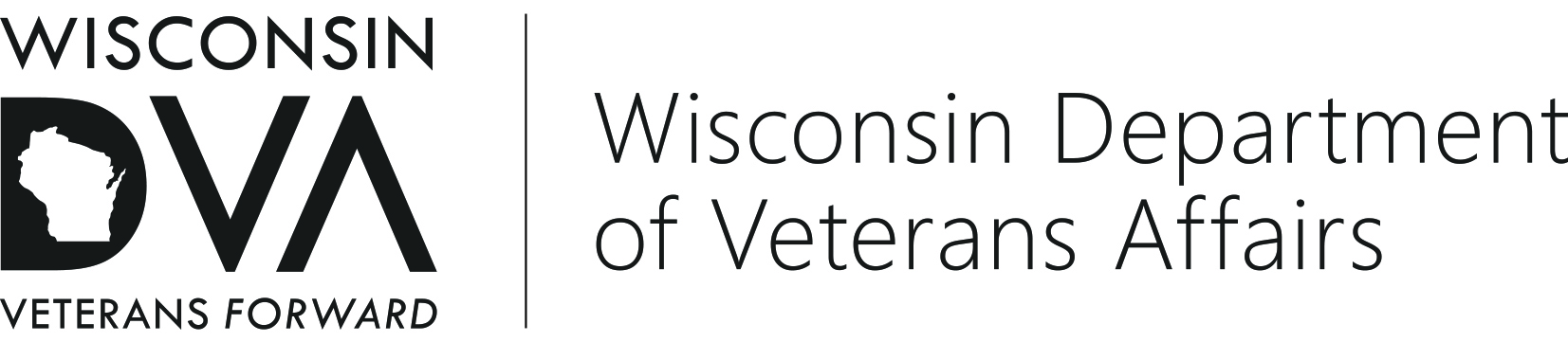 201 West Washington Avenue, P.O. Box 7843, Madison, WI 53707-7843(608) 266-1311 |  1-800-WIS-VETS (947-8387) | WisVets.comELIGIBILITY APPLICATIONFor WisDNR RETURNING SERVICE MEMBERELIGIBILITY APPLICATIONFor WisDNR RETURNING SERVICE MEMBERThe provision of your social security number is mandatory under the Wisconsin Statutes.  Your social security number will be used to verify your identity.  If you do not provide your social security number, processing may be delayed.The provision of your social security number is mandatory under the Wisconsin Statutes.  Your social security number will be used to verify your identity.  If you do not provide your social security number, processing may be delayed.Completion of this application will allow WDVA to review your documents submitted to make an eligibility determination for your ability to receive a one-time fee waiver voucher to obtain a resident fishing or hunting license.Completion of this application will allow WDVA to review your documents submitted to make an eligibility determination for your ability to receive a one-time fee waiver voucher to obtain a resident fishing or hunting license.Completion of this application will allow WDVA to review your documents submitted to make an eligibility determination for your ability to receive a one-time fee waiver voucher to obtain a resident fishing or hunting license.Completion of this application will allow WDVA to review your documents submitted to make an eligibility determination for your ability to receive a one-time fee waiver voucher to obtain a resident fishing or hunting license.Completion of this application will allow WDVA to review your documents submitted to make an eligibility determination for your ability to receive a one-time fee waiver voucher to obtain a resident fishing or hunting license.Completion of this application will allow WDVA to review your documents submitted to make an eligibility determination for your ability to receive a one-time fee waiver voucher to obtain a resident fishing or hunting license.Completion of this application will allow WDVA to review your documents submitted to make an eligibility determination for your ability to receive a one-time fee waiver voucher to obtain a resident fishing or hunting license.Completion of this application will allow WDVA to review your documents submitted to make an eligibility determination for your ability to receive a one-time fee waiver voucher to obtain a resident fishing or hunting license.Completion of this application will allow WDVA to review your documents submitted to make an eligibility determination for your ability to receive a one-time fee waiver voucher to obtain a resident fishing or hunting license.Completion of this application will allow WDVA to review your documents submitted to make an eligibility determination for your ability to receive a one-time fee waiver voucher to obtain a resident fishing or hunting license.Completion of this application will allow WDVA to review your documents submitted to make an eligibility determination for your ability to receive a one-time fee waiver voucher to obtain a resident fishing or hunting license.Completion of this application will allow WDVA to review your documents submitted to make an eligibility determination for your ability to receive a one-time fee waiver voucher to obtain a resident fishing or hunting license.Completion of this application will allow WDVA to review your documents submitted to make an eligibility determination for your ability to receive a one-time fee waiver voucher to obtain a resident fishing or hunting license.Completion of this application will allow WDVA to review your documents submitted to make an eligibility determination for your ability to receive a one-time fee waiver voucher to obtain a resident fishing or hunting license.Completion of this application will allow WDVA to review your documents submitted to make an eligibility determination for your ability to receive a one-time fee waiver voucher to obtain a resident fishing or hunting license.Completion of this application will allow WDVA to review your documents submitted to make an eligibility determination for your ability to receive a one-time fee waiver voucher to obtain a resident fishing or hunting license.Completion of this application will allow WDVA to review your documents submitted to make an eligibility determination for your ability to receive a one-time fee waiver voucher to obtain a resident fishing or hunting license.Completion of this application will allow WDVA to review your documents submitted to make an eligibility determination for your ability to receive a one-time fee waiver voucher to obtain a resident fishing or hunting license.Veteran’s Name:Veteran’s Name:Veteran’s Name:FirstFirstFirstFirstFirstFirstMiddleMiddleMiddleMiddleMiddleMiddleLastLastLastVeteran’s Address:Veteran’s Address:Veteran’s Address:Veteran’s Address:StreetStreetStreetStreetStreetStreetStreetStreetCityCityCityCityStateZip Code Update my address on file with the above address. Update my address on file with the above address. Update my address on file with the above address. Update my address on file with the above address. Update my address on file with the above address. Update my address on file with the above address. Update my address on file with the above address. Update my address on file with the above address. Update my address on file with the above address. Update my address on file with the above address. Update my address on file with the above address. Update my address on file with the above address. Update my address on file with the above address. Update my address on file with the above address. Update my address on file with the above address. Update my address on file with the above address. Update my address on file with the above address.Phone Number:Phone Number:Phone Number, include area code and extensionPhone Number, include area code and extensionPhone Number, include area code and extensionPhone Number, include area code and extensionPhone Number, include area code and extensionPhone Number, include area code and extensionPhone Number, include area code and extensionPhone Number, include area code and extensionPhone Number, include area code and extensionPhone Number, include area code and extensionPhone Number, include area code and extensionPhone Number, include area code and extensionPhone Number, include area code and extensionPhone Number, include area code and extensionPhone Number, include area code and extensionVeteran’s Social Security Number:Veteran’s Social Security Number:Veteran’s Social Security Number:Veteran’s Social Security Number:Veteran’s Social Security Number:Veteran’s Social Security Number:Veteran’s Social Security Number:(required to verify your identification)(required to verify your identification)(required to verify your identification)(required to verify your identification)(required to verify your identification)Veteran’s Date of Birth:Veteran’s Date of Birth:Veteran’s Date of Birth:Veteran’s Date of Birth:Veteran’s Date of Birth:Veteran’s Date of Birth:How do you want to receive correspondence relating to this eligibility request?How do you want to receive correspondence relating to this eligibility request?How do you want to receive correspondence relating to this eligibility request?How do you want to receive correspondence relating to this eligibility request?How do you want to receive correspondence relating to this eligibility request?How do you want to receive correspondence relating to this eligibility request?How do you want to receive correspondence relating to this eligibility request?How do you want to receive correspondence relating to this eligibility request?How do you want to receive correspondence relating to this eligibility request?How do you want to receive correspondence relating to this eligibility request?How do you want to receive correspondence relating to this eligibility request?How do you want to receive correspondence relating to this eligibility request?How do you want to receive correspondence relating to this eligibility request?How do you want to receive correspondence relating to this eligibility request?How do you want to receive correspondence relating to this eligibility request?How do you want to receive correspondence relating to this eligibility request?How do you want to receive correspondence relating to this eligibility request?How do you want to receive correspondence relating to this eligibility request? Send to above address Send to above address Send to above address Send to above address Send to above address Send to above address Send to above address Send to above address Send to above address Send to above address Send to above address Send to this email address: Send to this email address: Send to this email address: Send to this email address: Send to this email address: Send to this email address:(faster response by email)(faster response by email)(faster response by email)(faster response by email)(faster response by email)(faster response by email)(faster response by email)(faster response by email)(faster response by email)(faster response by email)(faster response by email)Under penalties of law, I declare that the above information is true, correct and complete, to the best of my knowledge.Under penalties of law, I declare that the above information is true, correct and complete, to the best of my knowledge.Under penalties of law, I declare that the above information is true, correct and complete, to the best of my knowledge.Under penalties of law, I declare that the above information is true, correct and complete, to the best of my knowledge.Under penalties of law, I declare that the above information is true, correct and complete, to the best of my knowledge.Under penalties of law, I declare that the above information is true, correct and complete, to the best of my knowledge.Under penalties of law, I declare that the above information is true, correct and complete, to the best of my knowledge.Under penalties of law, I declare that the above information is true, correct and complete, to the best of my knowledge.Under penalties of law, I declare that the above information is true, correct and complete, to the best of my knowledge.Under penalties of law, I declare that the above information is true, correct and complete, to the best of my knowledge.Under penalties of law, I declare that the above information is true, correct and complete, to the best of my knowledge.Under penalties of law, I declare that the above information is true, correct and complete, to the best of my knowledge.Under penalties of law, I declare that the above information is true, correct and complete, to the best of my knowledge.Under penalties of law, I declare that the above information is true, correct and complete, to the best of my knowledge.Under penalties of law, I declare that the above information is true, correct and complete, to the best of my knowledge.Under penalties of law, I declare that the above information is true, correct and complete, to the best of my knowledge.Under penalties of law, I declare that the above information is true, correct and complete, to the best of my knowledge.Under penalties of law, I declare that the above information is true, correct and complete, to the best of my knowledge.Veteran’s SignatureVeteran’s SignatureVeteran’s SignatureVeteran’s SignatureVeteran’s SignatureVeteran’s SignatureVeteran’s SignatureVeteran’s SignatureVeteran’s SignatureVeteran’s SignatureVeteran’s SignatureVeteran’s SignatureDateDateDateDate